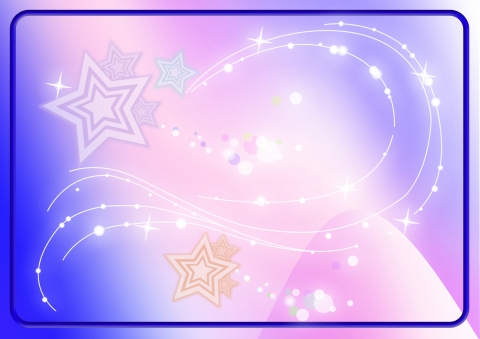 Мой опыт музыкальной деятельности с детьми дошкольного возраста показывает, что дети, имеющие задатки музыкальности не просто готовы к дополнительной работе, но скорей нуждаются в ней. Они испытывают потребность в реализации своего творческого потенциала – с радостью участвуют в подготовке сольных номеров, легко усваивают дополнительный материал, их привлекает сценическая деятельность. Индивидуальные занятия воспринимаются ими, как награда, а не как дополнительная нагрузка. Но как же распознать одарённого ребёнка? Предлагаю вашему вниманию отличительные признаки, по которым можно распознать и определить музыкальную или артистическую одарённость вашего ребёнка.           У ребёнка музыкальный талант, если: -   проявляет большой интерес к музыкальным занятиям, пению;-  чутко реагирует на характер и настроение музыки;-  хорошо поет;-  вкладывает много энергии, чувств в игру на инструменте, в песню или танец;-  любит музыкальные записи;-  стремится пойти на концерт или туда, где можно слушать музыку;-  хорошо играет на каком-нибудь инструменте;-  в пении и музыке стремится выразить свои чувства и настроение;-  сочиняет собственные оригинальные мелодии.            У ребёнка артистический талант, если:-  легко входит в роль какого-либо персонажа: человека, животного и других;-  интересуется актерской игрой; -   меняет тональность и выражение голоса, когда изображает другого человека;-  разыгрывая драматическую сцену, способен понять и изобразить конфликт;-  склонен передавать чувства через мимику, жесты, движения;-  стремится вызывать эмоциональные реакции у других людей, когда о чем-то с увлечением рассказывает;-  с большой легкостью драматизирует, передает чувства и эмоциональные переживания;-   любит игры-драматизации.А главное, не забывайте, что одарённые дети – требуют большой любви и терпения, активной творческой деятельности и постоянного творческого поиска в области, отвечающей интересам ребёнка.                                                                   Кавыева Юлия Валерьевна,                                                                                           музыкальный руководитель